Рейтинг в области энергосбережения«Рейтинг администраций муниципальных районов (городского округа) Ленинградской области в области энергосбережения и повышения энергетической энергоэффективности»Сформирован Рейтинг администраций муниципальных районов (городского округа) Ленинградской области в области энергосбережения и повышения энергетической эффективности (далее – Рейтинг) по итогам 2019 года (положение о формировании Рейтинга утверждено распоряжением комитета по топливно-энергетическому комплексу Ленинградской области от 30.04.2020 года №48.Рейтинг определяется по 13 критериям в соответствии со значением сводного показателя энергоэффективности, рассчитываемого в отношении каждого МР (ГО) ЛО. Максимальное количество баллов – 115.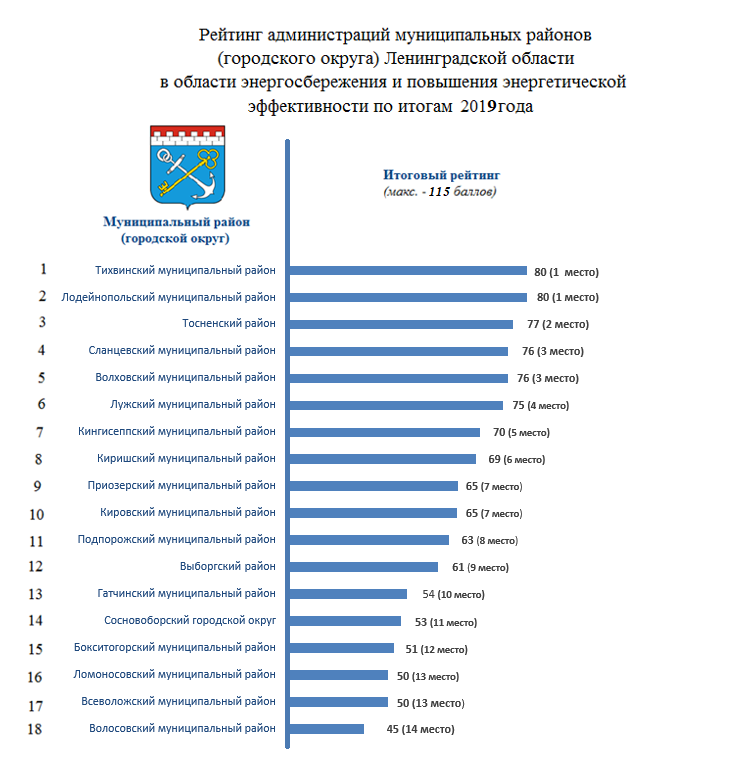 По итогам 2019 года лидируют Тихвинский и Лодейнопольский МР ЛО, за ним последовал Тосненский район ЛО и третье место разделили Волховский и Сланцевский МР ЛО.Рейтинг по организационным мероприятиям.В части реализации организационных мероприятий определились свои лидеры. 1 место занял Волховский МР ЛО, 2 место — Сланцевский МР  и 3 место Лужский МР.Рейтинг по техническим мероприятиям.Первые 3 места распределились среди 6 районов. 1 место делят Тихвинский и Кингисеппский МР, 2 место – Лодейнопольский МР и 3 место – Приозерский, Всеволожский МР ЛО и Тосненский район.Критерии, учитываемые при составлении Рейтинга:Ранговый показатель  №1. В этом году впервые было осуществлено ранжирование МР (ГО) ЛО по доли финансирования программ (подпрограмм) в общем объеме бюджета.Доля фактического финансирования муниципальной программы (подпрограммы) в области энергосбережения и повышения энергоэффективности МР (ГО) ЛО за счёт средств местного бюджета в общем объёме годового бюджета МР (ГО) ЛО.Ранговый показатель  №2.  Количество энергосервисных договоров (контрактов), связанных с реализацией энергосберегающих мероприятий в системах энергоснабжения (далее — ЭСК), заключенных администрациями МР (ГО) ЛО и поселений МР ЛО, муниципальными учреждениями Ленинградской области, подведомственными администрации МР (ГО) ЛО или поселению МР ЛО (далее – МУ ЛО), в отчетном году .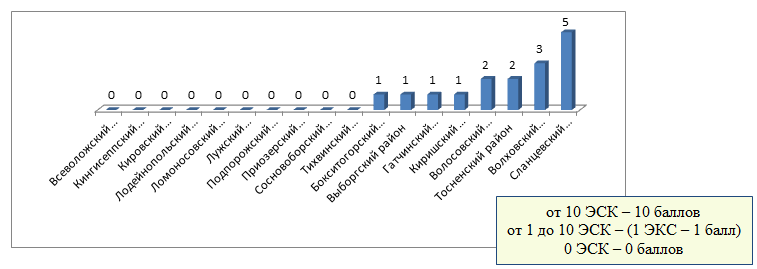 Ранговый показатель №3. Процент деклараций о потреблении энергетических ресурсов, предоставленных администрациями МР (ГО) ЛО и поселений МР ЛО, МУ ЛО в ГИС «Энергоэффективность»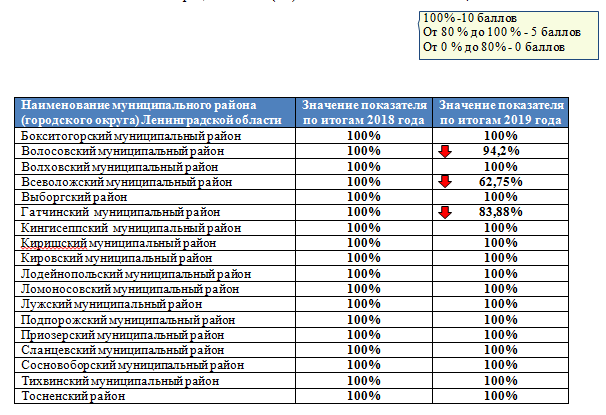 Ранговый показатель  №4. Процент отчётов по программам энергосбережения, предоставленных МУ ЛО в РГИС «Энергоэффективность» и содержащих технические мероприятия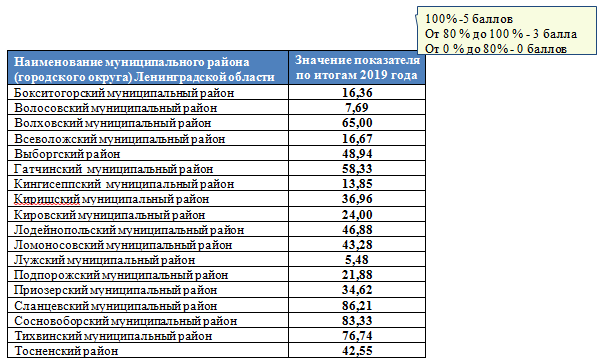 Ранговый показатель №5. Процент принятых отчетов, предоставленных администрациями МР (ГО) ЛО и поселений МР ЛО, МУ ЛО в РГИС «Энергоэффективность»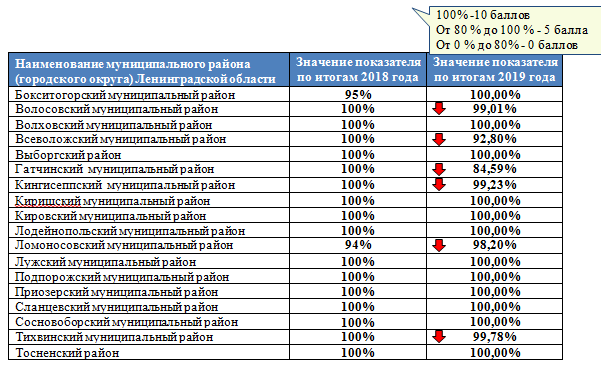 Ранговый показатель №6. Доля объема холодной воды, расчеты за которую осуществляются с использованием приборов учета, в общем объеме воды, потребляемой (используемой) ОМС ЛО и подведомственными МУ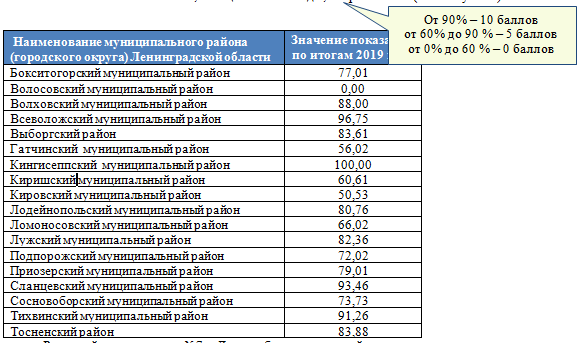 Ранговый показатель №7. Доля объема тепловой энергии, расчеты за которую осуществляются с использованием приборов учета, в общем объеме тепловой энергии, потребляемой (используемой) ОМС ЛО и подведомственными МУ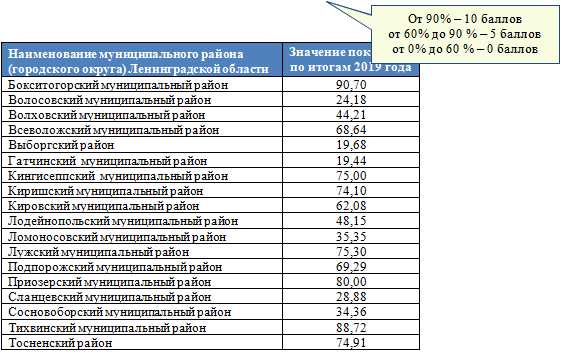 Ранговый показатель №8. Удельный расход тепловой энергии на снабжение органов местного самоуправления и муниципальных учреждений (Гкал в расчёте на 1 кв. м отапливаемой площади)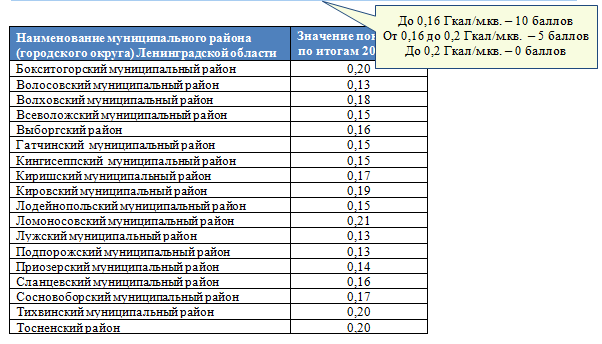 Ранговый показатель  №9. Удельный расход холодной воды на снабжение органов местного самоуправления и муниципальных учреждений (в расчете на 1 человека)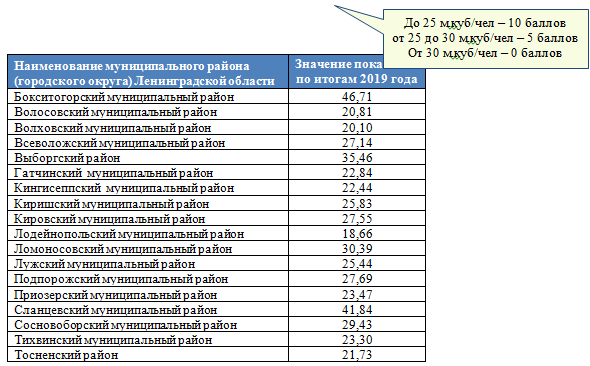 Ранговый показатель  №10. Процент зданий, строений, сооружений муниципальной собственности, занимаемых администрациями МР (ГО) ЛО и поселений МР ЛО, МУ ЛО, в которых присоединение к магистральной тепловой сети (при отсутствии собственного источника) является индивидуальным с автоматизацией отопления и ГВС (далее — АИТП)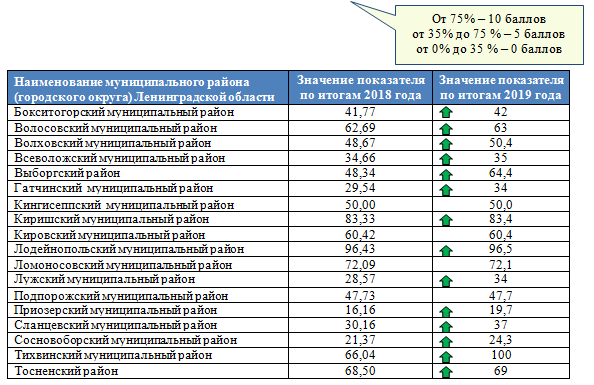 Ранговый показатель №11. Процент установленных светодиодных источников света в уличном и дорожном освещении МР (ГО) ЛО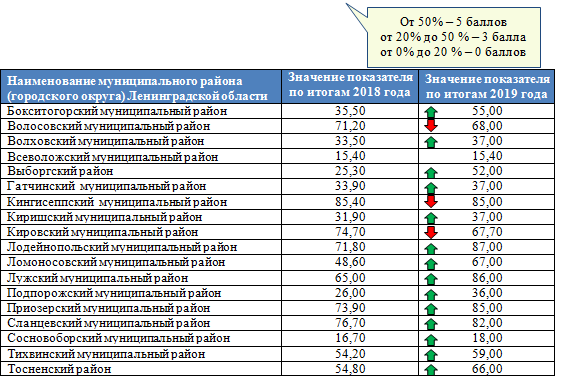 Ранговый показатель №12. Количество опубликованных администрациями МР (ГО) ЛО и поселений МР ЛО, МУ ЛО в СМИ (размещение на сайтах Интернет-ресурсов) статей по пропаганде энергосбережения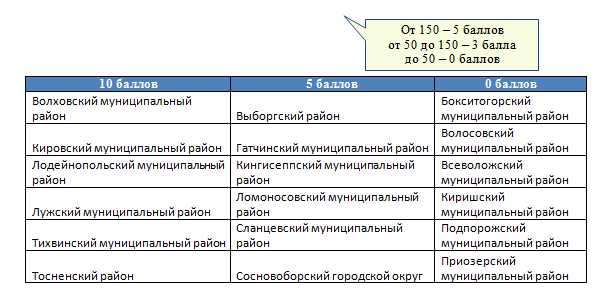 Ранговый показатель №13. Количество заявок, представленных МР (ГО) ЛО и поселений МР ЛО, МУ ЛО к участию в региональных/федеральных конкурсах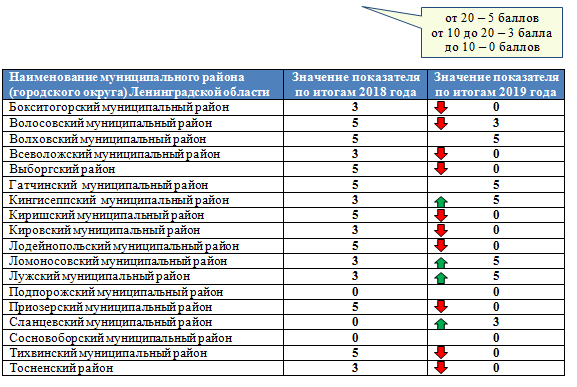 № п/пМР(ГО)ЛОСумма баллов по показателям реализации организационных мероприятийМесто МР (ГО) ЛО по показателям реализации организационных мероприятий1Волховский муниципальный район4812Сланцевский муниципальный район4623Лужский муниципальный район4534Тосненский район4245Лодейнопольский муниципальный район4056Кировский муниципальный район4057Сосновоборский городской округ3868Киришский муниципальный район3679Выборгский район36710Тихвинский муниципальный район35811Ломоносовский муниципальный район35812Гатчинский муниципальный район31913Приозерский муниципальный район301014Подпорожский муниципальный район301015Кингисеппский муниципальный район251116Бокситогорский муниципальный район211217Всеволожский муниципальный район151318Волосовский муниципальный район1513№ п/пМР(ГО)ЛОСумма баллов по показателям реализации технических мероприятийМесто МР (ГО) ЛО по показателям реализации технических мероприятий1Тихвинский муниципальный район4512Кингисеппский муниципальный район4513Лодейнопольский муниципальный район4024Тосненский район3535Приозерский муниципальный район3536Всеволожский муниципальный район3537Киришский муниципальный район3348Подпорожский муниципальный район3349Сланцевский муниципальный район30510Лужский муниципальный район30511Бокситогорский муниципальный район30512Волосовский муниципальный район30513Волховский муниципальный район28614Кировский муниципальный район25715Выборгский район25716Гатчинский муниципальный район23817Сосновоборский городской округ15918Ломоносовский муниципальный район159Наименование муниципального района (городского округа) Ленинградской областиЗначение показателя по итогам 2019 годаКоличество балловБокситогорский муниципальный район0,0000Волосовский муниципальный район0,0000Волховский муниципальный район0,08810Всеволожский муниципальный район0,05410Выборгский район0,26910Гатчинский  муниципальный район0,65510Кингисеппский  муниципальный район0,0000Киришский муниципальный район1,30010Кировский муниципальный район0,36810Лодейнопольский муниципальный район0,72110Ломоносовский муниципальный район0,11710Лужский муниципальный район0,06810Подпорожский муниципальный район0,15810Приозерский муниципальный район0,17210Сланцевский муниципальный район0,78610Сосновоборский муниципальный район0,27210Тихвинский муниципальный район0,07910Тосненский район1,03110